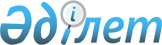 Об организации и обеспечении приписки граждан к призывному участку города ЛисаковскаРешение акима города Лисаковска Костанайской области от 29 декабря 2009 года № 46. Зарегистрировано Управлением юстиции города Лисаковска Костанайской области 20 января 2010 года № 9-4-155

      В соответствии с подпунктом 13) пункта 1 статьи 33 Закона Республики Казахстан от 23 января 2001 года "О местном государственном управлении и самоуправлении в Республике Казахстан", с пунктом 3 статьи 17 Закона Республики Казахстан от 8 июля 2005 года "О воинской обязанности и воинской службе" РЕШИЛ:



      1. Организовать и обеспечить приписку граждан Республики Казахстан мужского пола, которым в год приписки исполняется семнадцать лет, к призывному участку государственного учреждения "Отдел по делам обороны города Лисаковска Костанайской области" в период с января по март 2010 года. 



      2. Акимам поселка Октябрьский Роот В. А., села Красногорское Бекешевой А. З. обеспечивать своевременное прибытие граждан мужского пола, которым в год приписки исполняется семнадцать лет, на воинский учет к призывному участку.



      3. Рекомендовать государственному учреждению "Отдел внутренних дел города Лисаковска Департамента внутренних дел Костанайской области Министерства внутренних дел Республики Казахстан" (по согласованию) организовать работу по розыску лиц, уклоняющихся от приписки к призывным участкам.



      4. Государственному учреждению "Отдел финансов акимата города Лисаковска" для проведения приписной кампании выделить денежные средства согласно плану финансирования.



      5. Рекомендовать государственному учреждению "Отдел по делам обороны города Лисаковска Костанайской области" (по согласованию) предоставить информацию о проделанной работе по исполнению решения акиму города Лисаковска к 1 апреля 2010 года.



      6. Настоящее решение вводится в действие по истечении десяти календарных дней после дня его первого официального опубликования.       Аким

      города Лисаковска                          В. Радченко       СОГЛАСОВАНО      Начальник государственного

      учреждения "Отдел внутренних

      дел города Лисаковска 

      Департамента внутренних дел 

      Костанайской области

      Министерства внутренних дел

      Республики Казахстан"

      ______________ Т. Айсин

      29.12.2009      Начальник государственного

      учреждения "Отдел по делам

      обороны города Лисаковска

      Костанайской области"

      ______________ Р. Саттаров

      29.12.2009
					© 2012. РГП на ПХВ «Институт законодательства и правовой информации Республики Казахстан» Министерства юстиции Республики Казахстан
				